家庭托儿所 (FCCH) 计划范围内的 PBS 质量基准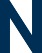 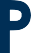 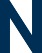 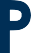 Lise Fox、Rochelle Lentini、Anna Winneker 和 Tweety Yates计划名称：		 地点：	 日期：	 团队成员： 		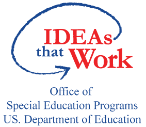 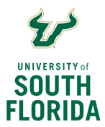 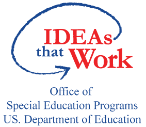 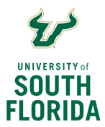 关键元素质量基准勾选一项勾选一项勾选一项关键元素质量基准不到位 0部分到位 1到位 2计划预期9.	根据计划工作人员和家人的意见，制定 2-5 项明确的计划范围内的预期。计划预期10.预期的撰写方式适用于孩子和工作人员。当讨论预期时，确认预期适用于计划工作人员和孩子。计划预期11.预期符合发展情况，并与活动和环境中的具体行为规则相关。计划预期12.以对儿童、工作人员和家庭有意义的方式在所有学习区域（如室内和室外）和公共区域张贴预期。计划预期13.在大型团体活动、小型团体活动以及与孩子的个人互动中，全天使用各种教学策略说明预期。教学每天都在进行。计划预期14.提供者和工作人员定期以符合发展情况的方式确认儿童了解预期和规则。专业发展15.以实践为基础的指导用于帮助提供者实施金字塔模型的实践，以保证准确性。专业发展16.制定并实施一项计划，为 FCCH 提供金字塔模型的持续支持、培训和指导，包括文化回应性实践和内隐偏见。专业发展17.需求评估和/或观察工具用于确定金字塔模型实践的培训需求。金字塔实践实施情况18.提供者和计划工作人员精通在日常活动中以一种对儿童有意义的方式进行社交情感技能教学，并促进技能习得。金字塔实践实施情况19.提供者和计划工作人员使用积极的循证方法对儿童的挑战性行为作出适当的回应，并为儿童提供所需的适当行为的指导。金字塔实践实施情况20.提供者和计划工作人员为个别儿童或有挑战性行为风险的少数儿童提供有针对性的社交情感教学。应对挑战性行为的程序21.制定应对儿童挑战性行为的策略。提供者和工作人员使用对家庭价值观、文化和家庭语言敏感的积极循证方法，并就所需的适当行为和计划范围内的预期为儿童提供指导。应对挑战性行为的程序22.提供者已接受与应对行为挑战时的潜在偏见相关的培训，并具备反映其对个别儿童反应情况的策略。关键元素质量基准勾选一项勾选一项勾选一项关键元素质量基准不到位 0部分到位 1到位 2应对挑战性行为的程序（续）23.制定应对挑战性行为相关危机情况的流程。应对挑战性行为的程序（续）24.制定以团队为基础的流程，解决个别儿童的持续挑战性行为。提供者和工作人员可以确定流程的步骤，包括促进家庭参与计划的制定。应对挑战性行为的程序（续）25.提供者和计划工作人员为具有持续挑战行为的儿童制定个性化行为支持计划。应对挑战性行为的程序（续）26.提供者和工作人员开始与家人接触，并与家人合作，制定策略，以防止挑战性行为并促进社交情感技能。监督实施和结果27.使用质量基准和实践准确性自我评估或观察定期衡量实施准确性。监督实施和结果28.提供者收集有关儿童结果的数据（例如行为事件、儿童参与度）。监督实施和结果29.收集和汇总数据。监督实施和结果30.与计划工作人员和家人共享数据。监督实施和结果31.数据用于持续监测、问题解决、确保儿童对干预措施做出反应，以及计划改进。